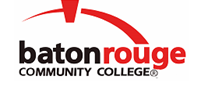 Baton Rouge Community CollegeAcademic Affairs Master SyllabusDate Approved:	4 September 2020Term and Year of Implementation:	Fall 2020Course Title:	Ethics in Criminal JusticeBRCC Course Rubric:	CJUS 2253Previous Course Rubric:	CJUS 225Lecture Hours per week-Lab Hours per week-Credit Hours:	3-0-3Per semester:  Lecture Hours-Lab Hours-Instructional Contact Hours:	45-0-45Louisiana Common Course Number:	     CIP Code:	45.0401Course Description:	Introduces students to ethical issues associated with the police, prosecution, courts, and correctional systems. Topics in this course are designed to begin preparing students in identifying and critically examining ethical issues in the criminal justice system by applying ethical decision models. The course provides students with the unique opportunity to analyze how they would resolve ethical and moral issues according to their own values and beliefs while staying within the boundaries of the law and professional codes of ethics. Prerequisites:		CJUS 1013 (or CJUS 101) with a grade of C or betterCo-requisites:		None Suggested Enrollment Cap:	35Learning Outcomes.  Upon successful completion of this course, the students will be able to:1.	Demonstrate an understanding of the complex process of moral and ethical decision making when enforcing laws, as well as the prosecution and sentencing of offenders. 2.	Demonstrate an understanding of the differences between morality and ethics. 3.	Examine the origins and concepts of justice. 4.	Appraise various ethical dilemmas in relation to the crime, the offender, the victim, society, and the criminal justice system. Assessment Measures.  Assessment of all learning outcomes will be measured using the following methods:1.	Instructor-created objective exams during the semester/term to assess students' knowledge of correctional systems and practices, and all associated learning and programming outcomes.2.	Written assignments on various lecture topics and associated course learning outcomes for assessment of students’ comprehension of material and ability to express the comprehension of material in their own words. 3.	Comprehensive final exam for assessment of all learning outcomes.Information to be included on the Instructor’s Course Syllabi:Disability Statement:  Baton Rouge Community College seeks to meet the needs of its students in many ways.  See the Office of Disability Services to receive suggestions for disability statements that should be included in each syllabus.Grading: The College grading policy should be included in the course syllabus.  Any special practices should also go here.  This should include the instructor’s and/or the department’s policy for make-up work.  For example in a speech course, “Speeches not given on due date will receive no grade higher than a sixty” or “Make-up work will not be accepted after the last day of class”.Attendance Policy:  Include the overall attendance policy of the college.  Instructors may want to add additional information in individual syllabi to meet the needs of their courses.General Policies: Instructors’ policy on the use of things such as beepers and cell phones and/or hand held programmable calculators should be covered in this section.Cheating and Plagiarism:  This must be included in all syllabi and should include the penalties for incidents in a given class.  Students should have a clear idea of what constitutes cheating in a given course.Safety Concerns:  In some courses, this may be a major issue.  For example, “No student will be allowed in the lab without safety glasses”.  General statements such as, “Items that may be harmful to one’s self or others should not be brought to class”.Library/ Learning Resources:  Since the development of the total person is part of our mission, assignments in the library and/or the Learning Resources Center should be included to assist students in enhancing skills and in using resources.  Students should be encouraged to use the library for reading enjoyment as part of lifelong learning.Expanded Course Outline:I.	Ethics and the Criminal Justice SystemA.	Morality, Ethics, and Human BehaviorB.	Justice and the LawC.	Ethical ProfessionalismII.	Ethics and the PoliceA.	Role of the PoliceB.	Police DiscretionC.	Police Corruption and Noble-Cause BehaviorIII.	Ethics and the LawA.	Law and Legal ProfessionalsB.	Justice and Judicial EthicsIV.	Ethics and the Correctional SystemA.	Ethics of PunishmentB.	Correctional MisconductC.	Discretion and Ethical Dilemmas in CorrectionsE.	Death Penalty